Графическое изображение схемы десятимандатного избирательного округа для проведения выборовдепутатов Совета депутатов вновь образованного Пречистенского сельского поселенияДуховщинского района Смоленской области первого созыва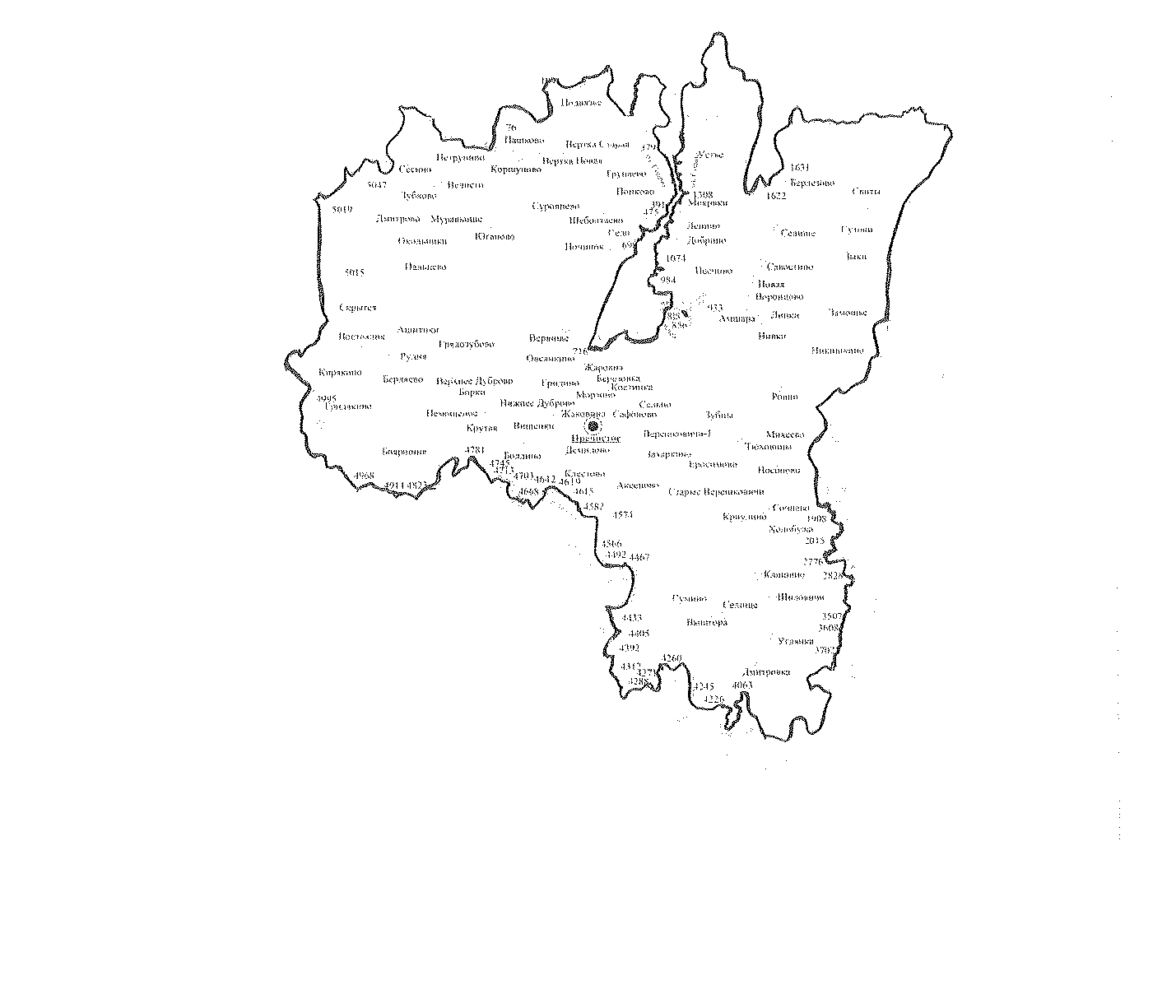 